GAYRİMENKUL KİRAYA VERİLECEKTİRBitez Belediye Başkanlığından:MADDE 1 - Aşağıda tapu kaydı ve nitelikleri belirtilen Bitez Belediyesi mülkiyetinde bulunan gayrimenkuller 25.04.2013 tarihine tesadüf eden Perşembe günü saat 14:00 de başlayacak ihale ile kiraya verilecektir.MADDE 2 - İhale Edilecek Taşınmaza Ait BilgilerTaşınmazlar Muğla İli Bodrum İlçesi Bitez beldesi Gündönümü Mevkii 131 ada 2 parselde bulunan Kavaklı Sarnıç Evleri Sitesi içerisinde yer almaktadır.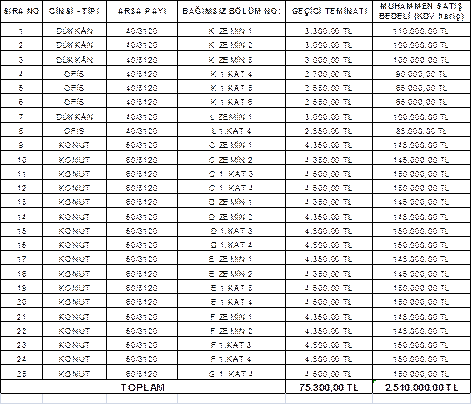 MADDE 3 - İhalenin tarih ve saati: 25.04.2013 Perşembe günü saat 14:00İhalenin yapılacağı yer: Bitez belediyesi meclis salonuİhale şartnamesi Bitez Belediyesi ilan panosunda ücretsiz görülebir veya 100.-TL (Yüz-TL) karşılığında Bitez Belediyesi Muhasebe Biriminden temin edilebilir. İhaleye katılmak isteyenlerin ihale şartnamesini almaları zorunludur.İhale Bitez Belediyesi Encümenince 2886 sayılı Devlet İhale Kanununun 45. maddesi gereği Açık Teklif usulü ile her bağımsız bölüm ayrı ayrı ihale edilecektir. İhaleye ilan listesindeki sıralama takip edilerek saat:14:00'da başlanacak olup en son taşınmazın ihalesi yapılıncaya kadar devam edilecektir.Gayrimenkul için takdir edilen muhammen ve geçici teminat miktarları belirtilmiş olup, ihale sırasındaki teklifler her gayrimenkul için belirlenmiş olan muhammen bedel üzerinden en az 1000,-TL ve katları olarak teklif edilecektir.MADDE 4 - İhaleye katılabilmek için gerekli belgeler;Gerçek Kişilerden,1) İhalelere katılımdan yasaklı olmadığına dair taahhütname,2) Belediyemize yatırmış oldukları geçici teminat makbuzu,3) İmza sirküleri,4) Temsil durumunda noterden onaylı vekâletname,5) İkametgâh belgesi,6) Nüfus cüzdanı örneği,7) İhale dokümanı satın alındığına dair makbuz.8) Bitez Belediyesinden alınacak borcu olmadığına dair belgeTüzel Kişilerden,1) İhalelere katılımdan yasaklı olmadığına dair taahhütname,2) Belediyemize yatırmış oldukları geçici teminat makbuzu,3) İmza sirküleri,4) Temsil durumunda noterden onaylı vekâletname,5) Kayıtlı bulunduğu Ticaret veya Sanayi odasından yahut benzeri bir makamdan tüzel kişiliğin sicile kayıtlı ve taşınmaz mal satın almaya yetkili olduğunu belirtir belgesi6) İhaleye girileceğine dair yönetim kurulu kararı,7) İhale dokümanı satın alındığına dair makbuz. (İhale dosya bedeli 100,00 TL dir.)8) Bitez Belediyesinden alınacak borcu olmadığına dair belge9) İsteklinin ortak girişim olması halinde şekli ve içeriği ilgili mevzuatlarla belirlenen ortak girişim beyannamesiÜlkemizde yabancıların mülk edinmesi konusunda yasal mevzuat dahilinde herhangi bir engelleyici hüküm bulunması koşullarında T.C. uyruğunda olmayan yabancıların ihaleye iştirak etmesi halinde verecekleri her türlü teminatlarda yerli bankalar veya özel finans kurumlarının kontrgarantisi istenecektir. Ayrıca bu yabancı istekliler idareye sunacakları her türlü belgeleri, yeminli tercüman bürolarında Türkçeye çevirmek zorundadır.İhaleye girmek için istenen evraklar eksiksiz olarak dosyalanmış şekilde ihale başlangıç saatinde şahsen ihale komisyon başkanlığına teslim edilecektir.MADDE 5 - Geçici teminat: Her gayrimenkulün muhammen bedeli üzerinden %3 oranında geçici teminat alınır. İhaleye katılmak isteyen istekliler geçici teminatı ihale saatinden önce belediye veznesine yatırmak zorundadır. Birden fazla ihaleye iştirak edecek katılımcı her bir taşınmaz için ayrı ayrı teminat yatıracaktır.MADDE 6 - İhale kararının onaylanmasına müteakip yasal tebligat süresinden sonraki 15 (onbeş) gün içinde satış bedeli nakit olarak Bitez Belediyesi veznesine veya banka hesabına ödenecektir. Taşınmazın satış bedeli üzerinden alınacak olan her türlü vergi resim harç ve tapu masrafları alıcıya aittir. İhaleyi alan istekli yasal yükümlülüklerini yerine getirmediği ve ihale bedelini süresi içerisinde ödemediği takdirde geçici teminatı gelir kaydedilerek ihale fesh edilir.MADDE 7 - İhale bedeli ve diğer yasal gideler tamamen ödendikten sonra taşınmazların tapu devri gerçekleştirilecektir.MADDE 8 - İhale komisyonu, gerekçesini kararda belirtmek suretiyle ihaleyi yapıp yapmamakta serbesttir. Komisyonların ihaleyi yapmama kararına itiraz edilemez.MADDE 9 - Bu ihalede 2886 sayılı devlet ihale kanunu ve Maliye Bakanlığının Devlete ait taşınmaz mal satış trampa, kiraya verme, mülkiyetin gayri ayni hak tesisi, ecrimisil ve tahliye yönetmeliği hükümleri geçerlidir.3173/1-1